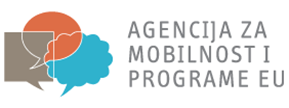 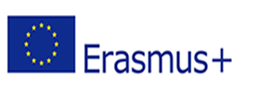 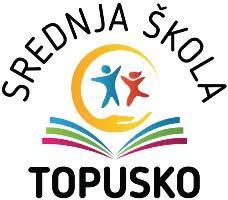 PROJEKT „Mobilnost za znanje i iskustvo“ (Mobility 4 knowledge and expirience)2023-1-HR01-KA122-VET-000131173OBRAZAC ZA PRIJAVU NASTAVNIKAOPĆI PODACIOPĆI PODACIOPĆI PODACIOPĆI PODACIIme i prezimeDatum i godina rođenjaOIBAdresastanovanjaUlica i kućni brojPoštanski brojMjestoAdresastanovanjaKontaktTelefon: Mobitel :Mobitel :e-mailNaziv školeZanimanje/strukovna kvalifikacija 